ГБПОУ Колледж «Царицыно»Нимеев Санал, студент группы Т-03 (1 курс)Руководитель: Балашова А. Ф.Тринадцать лет, тринадцать дней в судьбе моей семьи и моего народа    На моем столе стоит черно-белая фотография: на ней изображена моя старенькая прабабушка. Слава богу, она жива, ей исполнится 94 года в июле 2017-го. Правда, память ее уже подводит, но годы депортации прабабушка Шура (Хейчиева Шикря Цереновна) помнит очень хорошо. Я, ее внук, часто расспрашиваю об этих страшных 13 годах, 13 днях в истории нашей семьи, а значит, в истории моего калмыцкого народа. Самое главное, на мой взгляд, чтобы память была  и осталась не в словах, а конкретно, чтобы память сохранилась у каждой семьи, потому что депортация коснулась всех.      28 декабря 1943 года – трагическая дата в истории моего народа, дата, оставившая глубокий след в памяти и душах последующих поколений. Насильственное выселение в восточные районы страны, уничтожение народа как нации – это чудовищный замысел сталинской государственной политики, которому подверглись калмыки. Наши прадедушки и прабабушки, их дети, несмотря ни на что, сумели сохранить национальное достоинство. В страшных условиях спецпоселений они вместе с другими репрессированными народами не теряли надежду, веру в справедливость. Просто удивляешься их силе духа, когда слушаешь рассказы прабабушки, читаешь воспоминания людей, переживших эти трагические дни. Надо сказать, что тему депортации начали изучать не так давно, потому что до 1989 года (принятие Декларации Верховного Совета СССР «О признании незаконными и преступными репрессивных актов против народов, подвергшихся насильственному переселению, и обеспечении их прав») она была под строжайшим запретом. Только после 1989 года отдельные люди стали «открывать» души своим детям, разделяя с ними свою непомерную боль и страдания.      Мы, слушая рассказы наших дедушек и бабушек, воспоминания старших родственников, рожденных и выросших в Сибири, эмоционально переживая с ними это трагическое время, проникаясь их болью, начинаем понимать жестокую правду о депортации калмыков в Сибирь.     Прабабушка Шура рассказывала о том, что она (ей было тогда 19 лет) потеряла в Сибири всех своих близких, осталась только с больной матерью на руках. Жизнь в депортации была очень трудной, она всегда говорит, что выжила благодаря помощи добрых людей, местных жителей. Чтобы прокормить маму и себя, она пошла пасти коров, валить лес. Прабабушка вспоминает, что особенно трудно было зимой, в трескучие морозы. Ходила на работу часто голодной, но мысль о том, что может умереть  мать и, кроме нее, заботиться о ней некому, заставляла ее выживать во что бы то ни стало.     В семье наших родственников тоже была тяжелая ситуация. В холодных вагонах, приспособленных для транспортировки скота, перевозили людей, в пути от холода и голода умирали самые слабые: старики и дети. Дядя (он был подростком, к тому же старшим из 4 детей) остался один. Отец его воевал на фронте, мать и сестры умерли в результате того, что в поезде распространилась инфекция, лекарств никаких не было, их сняли с поезда, и они с другими заболевшими попали в больницу, здесь их и оставили погибать.     Учитель истории ГМБОУ «Элистинский лицей» Шевенова Светлана Ивановна написала книгу «Память в наследство», в ней собраны сочинения лицеистов, написанных по воспоминаниям родных и близких, переживших депортацию и рассказавших о том страшном времени, изменившем судьбы их семей и целого народа. Читал эту книгу, слушая рассказы прабабушки, понимаешь, сколько в них горечи, боли и страдания. Совершенно согласен  со словами калмыцкого писателя Олега Манджиева, написавшего в предисловии о том, что « …в исповедях, собранных школьниками, душа того страшного времени».     Приходит на ум и такая мысль: как люди не сломались, как можно было пережить голод, холод, болезни? В этой книге меня потрясло воспоминание о таком эпизоде: «…когда умер братик, девочка только обрадовалась, что яйцо, предназначенное ему, теперь можно съесть…». Или другой: « в вагоне очень хотелось пить, и они с сестрой обсасывали обледенелый гвоздь, торчащий в стене». Таких трагических свидетельств в книге много, и они остаются в памяти навсегда.Да, жизнь спецпоселенцев была полна трудностей, лишений и страданий. В тяжелые для калмыков годы люди разных национальностей помогали друг другу и поддерживали. В книге рассказывается о том, как много хороших людей калмыки встретили в Сибири. Помню воспоминание женщины: на станции Енисей семья жила в бараке. На краю села, в деревянном срубе-избушке, проживала русская бабушка, ее звали Евдокия, или Ефросинья, но калмыки не могли выговорить ее имя, поэтому называли ее Е-эмген (бабушка Е). Она жалела калмыков и давала молоко. Каждый день дети из калмыцких семей ходили к ней с котелком за молоком. Тепло, с любовью вспоминают своих учителей, которые часто приглашали домой учеников - калмыков  и поили их сладким чаем. В одном из воспоминаний рассказывается об однокласснике, немце по национальности. Дети - калмыки ждали с нетерпением его прихода в школу: он всегда приносил в класс кусочки сала, порезанные по числу одноклассников-калмыков. В своих повествованиях, вспоминая друзей-сибиряков, рассказчики подчеркивают, что люди, несмотря на сталинскую пропаганду, делились чем могли, подчас рискуя своей жизнью, помогали, потому что видели в калмыках прежде всего людей, потому что сами были людьми.Заканчивая свое сочинение, хочу вспомнить слова французского мыслителя Паскаля Блеза о том, что «…будущее – наша  цель» Но ведь будущее невозможно без прошлого! На мой взгляд, только знание истории своей страны, народа и семьи, только память о прошлом и знание настоящего обеспечат  наше будущее.Глядя на фотографию, стоящую у меня на столе, думаю, что мой долг- помнить о земляках, погибших в годы депортации, о судьбах бабушек и дедушек, старших родственников, прошедших это тяжелое испытание.Спасибо за то, что дали такую тему эссе. Чтобы помнить…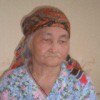 